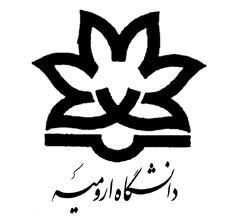 پایان نامه  آقاي .................... به شماره دانشجویی........................ با عنوان "...................................." به تاریخ ............... شماره .................... مورد پذیرش هیات محترم داوران با رتبه ...............  و نمره ................. قرارگرفت.حق چاپ و نشر برای دانشگاه ارومیه محفوظ می باشد.امضاءنام و نام خانوادگیکمیته دفاع1)استاد راهنما و رئیس هیات داوران2)استاد مشاور3)داور خارجی4)داور داخلی5) نماینده تحصیلات تکمیلی